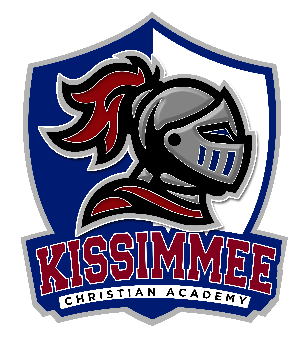            Kissimmee Christian Academy         Student ApplicationDate: ____________                      	School Year: 2022-2023                      Grade Entering: _________Student Information Name: ______________________________________________________________________________               (Last)                                            (First)                                                  (Middle) Address: ____________________________________________________________________________ City: ____________________________________ State: _______________ Zip: ___________________ Phone: ________________________ Family/Parent Email:____________________________________ Birth Date: ________________ Age: _____ Sex: _____ Last Grade Completed: ____________________ School Last Attended: __________________________________ Phone Number: __________________ School Address: _______________________________________________________________________Student’s Race (Circle One): American Indian or Alaska Native, Asian, Black or African American, Native Hawaiian or Other Pacific Islander, White   Other (Please Specify) _________________Student’s Ethnicity (Circle One): Hispanic/Latino, Not Hispanic LatinoFamily Information Parent/Guardian 1: ____________________ Cell Phone: ______________Email: ___________________ Employer: ______________________ Position: _________________ Work Phone: ______________Parent/Guardian 2: ____________________   Cell Phone: _____________Email: ___________________ Employer: __________________         Position: __________________ Work Phone: ______________Student lives with: _______________________________________________Custody: Mother______ Father________ Both_________ Other__________________________ (list) Emergency Contact: _______________________________________ Phone: ___________________ Relationship to Student: ____________________________________Siblings Also Attending KCA: __________________________________________________________Religious InformationChurch Attending: _______________________________Pastor: _____________________________Address: ________________________________Phone: ____________________________________ Father: Christian? Yes ____ No ____ Mother: Christian? Yes ____ No ____Has the student ever made a profession of faith in Christ? Yes ____ No ___ Medical Information Student’s Physician: _______________________   Address: ___________________________________Phone: _________________________ Hospital of preference _________________________________Does the student have any allergies, chronic illnesses, or physical limitations? __________________________________________________________________________________________________________________________________________________________________________Scholastic Information Has student ever been expelled, dismissed, suspended, or refused admission to another school?If yes, explain: _______________________________________________________________________Has student ever had disciplinary difficulty at school? _______ If yes, detail: _________________________________________________________________________ Does student have a juvenile or arrest record? _______ If yes, explain: ________________________________________________________________________ Has student ever used tobacco or nonprescription drugs of any kind? _______ If yes, explain: ________________________________________________________________________ Please indicate academic level of student’s previous work:Excellent _____ Good _____ Average_______ Poor_____Has student ever failed an academic subject in school? _______If yes, explain: ____________________________________________________________________________ How did you hear about this school? ________________________________________________________Reason for selecting this school: ____________________________________________________________ _______________________________________________________________________________________ List of contacts /persons who may pick up your child/children (other than the parents listed) Name ______________Cell#______________ Work#____________________ Relationship_______________Name ______________Cell#______________ Work#____________________ Relationship_______________Name ______________Cell#______________ Work#____________________ Relationship_______________Parent AgreementI hereby pledge to pay my financial obligation to the school on the date due and understand that it may benecessary to withdraw my student if proper arrangements are not made on a past due account. I give permission for my student to take part in all school activities, including sports and school sponsored trips away from the school premises, and absolve the school from liability to me or my student because of any injury to my student at school or during any school activity. I agree to uphold and support the high academic standard of the school by providing a place at home for my student to study and giving my student encouragement in the completion of any homework or assignments. I appreciate the standards of the school and do not tolerate profanity, obscenity in word or action, dishonor to the Godhead and the Word of God, or disrespect to the personnel of the school. I hereby agree to support all regulations of the school in the applicant’s behalf and authorize this school to employ discipline as it deems wise and expedient for the training of my student. I understand that the school reserves the right to dismiss any student who fails to comply with the established regulations and discipline or whose financial obligation remains unpaid.Signature of Parent/Guardian 1 ______________________________ Date _______________________Signature of Parent/Guardian 2 ______________________________ Date _______________________ Application must be filled out completely before it can be processed.  A non-refundable registration fee of $320.00 or scholarship award letter or letter of intent must accompany application.  An interview with the parents and the student will be required before final acceptance.  Please see the Parent/Student handbook or the Statement of Support for information regarding tuition payment.Kissimmee Christian Academy admits students of any race, color, national and ethnic origin to all the rights, privileges, programs, and activities generally accorded or made available to the students at the school. It does not discriminate on the basis of race, color, national and ethnic origin in administration of its educational policies, admissions policies, scholarship and loan programs, and athletic and other school-administered programs. 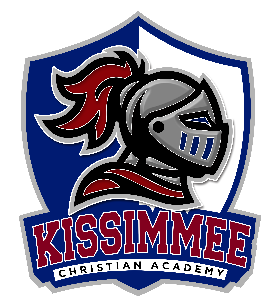 Rates for the 2022-2023 School YearKindergarten – 4th GradeTuition- $5,500.00 (Divided over 10 monthly payments- $550.00 a month) Registration- $320.00 (No Refund) * Due with student application *Curriculum- $350.00 (No Refund) Activity Fee- $120.00 (No Refund) Block Fee (Special Classes) - $180.00 (No Refund) SAT Testing- $50.00 (No Refund) Uniform Scholarship Fee - $250.00	Miscellaneous Fee:K5 Graduation Fee - $25.00 (not covered by scholarship)PE Uniform Fee - $22.00 (not covered by scholarship)5th – 8th Grade Tuition- $5,700.00 (Divided over 10 monthly payments- $570.00 a month) Registration- $320.00 (No Refund) Curriculum- $350.00 (No Refund) Activity Fee- $120.00 (No Refund) Electives Fee - 180.00 (No Refund) SAT Testing- $50.00 (No Refund) Uniform Scholarship Fee - $250.00	Miscellaneous Fee:Sports Fee - $100.00 (per sport – not covered by scholarship)8th Grade Graduation Fee - $50.00 (not covered by scholarship)PE Uniform Fee - $22.00 (not covered by scholarship)Discounts: $200.00 Full Payment Discount if paid by August 1, 2021Non-applicable for students with State scholarship awards. Extended Day Information:Hours:Monday- Friday (7:00AM-8:00AM). Monday, Tuesday, Thursday, & Friday (3:00PM-6:00PM). Wednesday (2:00PM- 6:00PM). Program Cost: Preschool – 8th Grade Full Day Program: $50.00 per week. The full day program covers extended day for all school days, morning and afternoons. Drop-In Program: $10.00 per day.If your child is not registered in one of the above programs and your child attends extended day either pre-arranged or they were sent because of late pick up from car line, you will be charged $10.00 per day. This fee is incurred 10 minutes after normal start time. Late Pickup Fee: $1.00 per minute. If your child is picked up after 6:00PM from extended day, each minute late you will be charged $1.00. Note: Tuition is due on the first of each month. (A Late Fee of $25.00 per student will be added on all tuition fees not paid by the 5th of every month). A Returned Check Fee of $25.00 per check, will be charged for all returned checks. Additional Classes for 2022-2023 School Year:Potential Block Classes for Kindergarten - 5th Grade: In addition to daily Bible classes all students will attend the following special classes weekly:ArtP.E.MusicTechnologyPotential Electives for Middle School Electives 6th - 8th Grade: In addition to daily Bible and PE classes all students will attend the following special classes weekly:  Electives will be divided into two classes each 9 weeks.ArtChorus JournalismTech TeamTaekwondoTechnologyCritical Thinking/Study HallSports KCA will have a combined basketball team for middle school boys & girls. ChapelChapel is held on Monday. Chapel uniforms are required for students unless prior   arrangements are made. See handbook for more information. Field Trips
View handbook for more information regarding field trips. Step-Up for Students Scholarship (Income Based) Must be applied for immediately (limited funds available). Uniforms- pre-paid by the parent $250.00 for uniform allowance.Uniform Company will hold a record receipt (recommended that the parent keep a copy).Available to any student entering K5 through 8th grade. Processing Time: 4-6 weeks. Scholarship must be renewed every school year. This is a first come, first serve scholarship. APPLY EARLY! For additional information, visit: www.stepupforstudents.org.